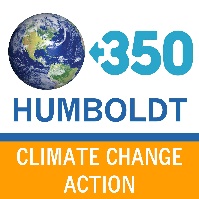 I took the Climate Pledge, and these are my priorities:Transition transportation systems from fossil fuels by 2045. Incentivize infill development and discourage greenfield conversion. Decarbonize new and existing buildings by 2045. Transition from fossil fuels in electricity generation by 2025. Invest in renewable, locally-produced energy. Guarantee Green Jobs for all. 